ОБЩИНСКИ СЪВЕТ - ГРАД РУДОЗЕМ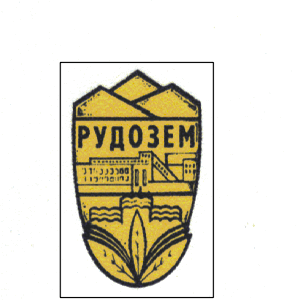 Р Е Ш Е Н И Е№  495   НА ОБЩИНСКИ СЪВЕТ – РУДОЗЕМ, ВЗЕТО НА РЕДОВНО ЗАСЕДАНИЕ, СЪСТОЯЛО СЕ НА 18.06.2015 г., ПРОТОКОЛ № 52ОТНОСНО: Издаване на запис на заповед от община Рудозем в полза на ДФ „Земеделие” – Разплащателна агенция, обезпечаваща авансово плащане по договор № 21/321/01495 от 10.12.2013 год. по мярка 321 за Проект „Реконструкция и рехабилитация на общинска пътна мрежа и вътрешна водопроводна мрежа – с.Бяла река”, сключен между Община Рудозем и ДФ „Земеделие” – Разплащателна агенция.  На основание чл. 21, ал. 1, т. 10 и т. 24, и чл. 27, ал. 4 и ал. 5 от Закона за местното самоуправление и местната администрация; и договор за отпускане на финансова помощ 21/321/01495 от 10.12.2013 год. по мярка 321  за Проект „Реконструкция и  рехабилитация на съществуващи общински пътища и вътрешна водопроводна мрежа– с.Бяла река ”, сключен между Община Рудозем и ДФ „Земеделие” – Разплащателна агенция, седалище и адрес на управление гр. София, бул. „Цар Борис ІІІ” №136, ЕИК по БУЛСТАТ 121100421, идентификационен номер по ДДС № BG121100421, представляван от Изпълнителния директор Румен Порожанов, Общинският съвет РудоземСлед проведено поименно гласуванеРЕШИ :1. Упълномощава кмета на общината Румен Венциславов Пехливанов да подпише Запис на заповед, без протест и без разноски, платима на предявяване в полза на ДФ „Земеделие” – Разплащателна агенция в  размер на 629 481,58 лв. (словом: шестотин двадесет и девет хиляди четиристотин осемдесет и един лева и петдесет и осем стотинки ) за обезпечаване на 110 % от стойността на допустимия ДДС на извършеното авансово  плащане по договор за отпускане на финансова помощ № 21/321/01495 от 10.12.2013 год. по мярка 321  за Проект „Реконструкция и рехабилитация на общинска пътна мрежа и вътрешна водопроводна мрежа – с.Бяла река”, сключен между Община Рудозем и ДФ „Земеделие” – Разплащателна агенция. 2. Възлага на кмета на Община Рудозем да подготви необходимите документи за получаване на авансовото плащане по договор  № 21/321/01495 от 10.12.2013 год. год.. и да ги представи пред ДФ „Земеделие” – Разплащателна агенция.  	Настоящото решение е прието на заседание на общински съвет Рудозем , проведено на 18.06.2015 г., Протокол №. 52 , т. 1 от дневния ред по доклад № 137 / 09.06.2015 г. при кворум от 13 общински съветника и след проведено съгласно чл. 27, ал.5 от Закона за местното самоуправление и местната администрация поименно гласуване – с 13 гласа „за”, 0 „против” и 0„въздържали се” 0, и е подпечатано с официалния печат на общински съвет  Рудозем.                                         		 Председател на Об.С: .............................                                                                                      /инж.Митко Младенов / ОБЩИНСКИ СЪВЕТ - ГРАД РУДОЗЕМР Е Ш Е Н И Е№  496   НА ОБЩИНСКИ СЪВЕТ – РУДОЗЕМ, ВЗЕТО НА РЕДОВНО ЗАСЕДАНИЕ, СЪСТОЯЛО СЕ НА 18.06.2015 г., ПРОТОКОЛ № 52ОТНОСНО: Във връзка с обявена процедура за кандидатстване BG05M9ОP001-2.002 „Независим живот” по  Оперативна програма “Развитие на човешките ресурси” 2014-2020Общинският съвет след като се запозна с Докладна записка № 139/11.06.2015 г., внесена от кмета на Община Рудозем – г-н Румен Венциславов Пехливанов и на основание чл.21, ал.1, т.10 от ЗМСМАСлед проведено поименно гласуване:РЕШИ:Общински съвет – Рудозем, упълномощава кмета на общината Румен Венциславов Пехливанов да подаване на проектно предложение по процедура BG05M9ОP001-2.002 „Независим живот” по  Оперативна програма “Развитие на човешките ресурси” 2014-2020. Общински съвет – Рудозем дава съгласие за подкрепа  дейността на ЦУДС- Рудозем, създаден по процедура „Помощ в дома” за почасово предоставяне на услуги за социално включване в общността или в домашна среда, чрез реализирането на проект по процедура BG05M9ОP001-2.002 „Независим живот” по  Оперативна програма “Развитие на човешките ресурси” 2014-2020 Общински съвет Рудозем дава съгласие за  поддържане на услуги за социално включване в общността или в домашна среда, за срок не по-малко от 6 месеца без прекъсване, след одобряване на окончателния доклад по проект финансиран по процедура BG05M9ОP001-2.002 „Независим живот” по  Оперативна програма “Развитие на човешките ресурси” 2014-2020, с изключение на непредвидени обстоятелства.   Общ брой общински съветници: 17   Присъствали: 13   Гласували: 13   За: 13	   Против: --   Въздържали се:  --                                         		 Председател на Об.С: .............................                                                                             /инж.Митко Младенов / ОБЩИНСКИ СЪВЕТ - ГРАД РУДОЗЕМР Е Ш Е Н И Е№  497   НА ОБЩИНСКИ СЪВЕТ – РУДОЗЕМ, ВЗЕТО НА РЕДОВНО ЗАСЕДАНИЕ, СЪСТОЯЛО СЕ НА 18.06.2015 г., ПРОТОКОЛ № 52ОТНОСНО: Определяне на пасища, мери и ливади, находящи се в Община Рудозем за индивидуално и общо ползване и определяне размера и местоположението им. Определяне на годишна наемна цена за декар на ниви, пасища, мери и ливади от общинския поземлен фонд.Общинският съвет след като се запозна с Докладна записка № 145/11.06.2015 г., внесена от кмета на Община Рудозем – г-н Румен Венциславов Пехливанов и на основание чл.21, ал.1, т.8 от Закона за местното самоуправление и местната администрация, във връзка с чл.8, ал.1 и чл.14, ал.1 от Закона за общинската собственост, чл. 37и, ал.3 и чл.37о, ал.1, т.1 от Закона за собствеността и ползването на земеделски земиСлед проведено поименно гласуване:РЕШИ:Определя ливади, мери и пасища от общинския поземлен фонд, посочени в Приложение № 1, което е неразделна част от настоящото решение. Определя размера и местоположението на мери и пасища за общо и индивидуално ползване в зависимост от броя и вида на отглежданите пасищни животни на територията на землищата в Община Рудозем по населени места от общинския поземлен фонд, съгласно Приложение № 1, което е неразделна част от настоящото решение.Дава съгласие за предоставяне под наем или аренда на имоти от общинския поземлен фонд, описани в Приложение №1. Дава съгласие общинските ливади, мери и пасища, посочени в Приложение №1, да се предоставят за общо и индивидуално ползване, чрез отдаване под наем или аренда без търг на собственици или ползватели на животновъдни обекти на територията на община Рудозем с пасищни селскостопански животни, регистрирани в Системата за идентификация на животните и регистрация на животновъдните обекти на БАБХ, пропорционално на броя и вида на регистрираните животни. Разпределянето на необходимата за всеки кандидат площ, съобразно броя и вида на регистрираните пасищни селскостопански животни, да става след приспадане на притежаваните или ползвани на правно основание от заявителя, пасища, мери и ливади. Минимален срок на ползване - 5 /пет/ стопански години /съгласно чл.37и, ал.12 от ЗСПЗЗ/. Определя годишна наемна цена за декар, съгласно средните годишни рентни плащания за съответното землище по данни на ОД “Земеделие“ – област Смолян в протокол от проведено заседание на комисия в ОД „Земеделие“ гр.Смолян на 16.12.2014г., на което е определен размерът на средното годишно рентно плащане за землищата по общини в област Смолян в левове за декар, както следва:Упълномощава Кмета на Общината да извърши всички последващи от решението действия.Приложение:Списък на ливади, мери и пасища определени по размера и местоположението от общинския поземлен фонд – Приложение №1;   Общ брой общински съветници: 17   Присъствали: 13   Гласували: 13   За: 13	   Против: --   Въздържали се:  --                                         		 Председател на Об.С: .............................                                                                             /инж.Митко Младенов / ОБЩИНСКИ СЪВЕТ - ГРАД РУДОЗЕМР Е Ш Е Н И Е№  498   НА ОБЩИНСКИ СЪВЕТ – РУДОЗЕМ, ВЗЕТО НА РЕДОВНО ЗАСЕДАНИЕ, СЪСТОЯЛО СЕ НА 18.06.2015 г., ПРОТОКОЛ № 52ОТНОСНО: Определяне на маломерни имоти от общинския поземлен фонд за отдаване под наем за една година без търг или конкурс.Общинският съвет след като се запозна с Докладна записка № 144/11.06.2015 г., внесена от кмета на Община Рудозем – г-н Румен Венциславов Пехливанов и на основание чл.21, ал.1, т.8 от ЗМСМА, чл.24а, ал.7 от Закона за собствеността и ползването на земеделските земиСлед проведено поименно гласуване:РЕШИ:Определя маломерни имоти за общо и индивидуално ползване по населени места от общинския поземлен фонд, съгласно Приложение № 1, което е неразделна част от настоящото решение.Дава съгласие маломерните имоти, описани в Приложение №1 да се отдават под наем за срок от 1 /една/ година без търг или конкурс.Упълномощава Кмета на Общината да сключи договор за отдаване под наем на маломерните имоти, описани в Приложение №1.Приложение:Списък на маломерни имоти по населени места от общинския поземлен фонд – Приложение №1;   Общ брой общински съветници: 17   Присъствали: 14   Гласували: 14   За: 14	   Против: --   Въздържали се:  --                                         		 Председател на Об.С: .............................                                                                             /инж.Митко Младенов / ОБЩИНСКИ СЪВЕТ - ГРАД РУДОЗЕМР Е Ш Е Н И Е№  499   НА ОБЩИНСКИ СЪВЕТ – РУДОЗЕМ, ВЗЕТО НА РЕДОВНО ЗАСЕДАНИЕ, СЪСТОЯЛО СЕ НА 18.06.2015 г., ПРОТОКОЛ № 52ОТНОСНО: Финансиране на дейности, свързани с управлението на отпадъците на основание чл. 24 от Наредба № 7 от 19. 12. 2013г. за реда и начина за изчисляване и определяне размера на обезпеченията и отчисленията, изисквани при депониране на отпадъци и писмо на Министерство на околната среда и водите с Изх. № 05-08-681/ 28. 01. 2015г.Общинският съвет след като се запозна с Докладна записка № 138/10.06.2015 г., внесена от кмета на Община Рудозем – г-н Румен Венциславов Пехливанов и на основание чл. 25, ал. 2, т. 2 от Наредба № 7 от 19.12.2013 г. за реда и начина за изчисляване и определяне размера на обезпеченията и отчисленията, изисквани при депониране на отпадъци След проведено поименно гласуване:РЕШИ:1. Одобрява сумата в размер на 92 296, 43 лв.,  средства натрупани по чл. 64 от Закона за управление на отпадъците за финансиране на проектиране и изграждане на нови съоръжения за оползотворяване/рециклиране на битови и строителни отпадъци, разработване на общинска програма за управление на отпадъците и изготвяне на морфологичен анализ на битовите отпадъци.2. Възлага на Кмета на Община Рудозем да подаде Заявление до директора на РИОСВ-Смолян  за използването на натрупаните средства по чл. 64 от Закона за управление на отпадъците, както следва:проектиране на депониращата площадка на Общинското депо за ТБО в с. Бърчево, свързано с нейното разширяване и увеличаване на капацитета й в размер на  52 296, 43 лв.разработване на програма за управление на отпадъците на територията на Община Рудозем, в съответствие с изискванията на Националния план за управление на отпадъците 2014 - 2020 г. и Методическите указания за разработване на общински програми за управление на отпадъците (утвърдени със Заповед № АД-211/31.03.2015 г. на министъра на околната среда и водите) в размер на  10 000, 00 лв.изготвяне на морфологичен анализ на битовите отпадъци, в съответствие с Методиката за определяне на морфологичния състав на битовите отпадъци, утвърдена със Заповед № РД-744/29.09.2012 на министъра на околната среда и водите в размер на  10 000, 00 лв.   Общ брой общински съветници: 17   Присъствали: 14   Гласували: 14   За: 14	   Против: --   Въздържали се:  --                                         		 Председател на Об.С: .............................                                                                             /инж.Митко Младенов / ОБЩИНСКИ СЪВЕТ - ГРАД РУДОЗЕМР Е Ш Е Н И Е№  500   НА ОБЩИНСКИ СЪВЕТ – РУДОЗЕМ, ВЗЕТО НА РЕДОВНО ЗАСЕДАНИЕ, СЪСТОЯЛО СЕ НА 18.06.2015 г., ПРОТОКОЛ № 52ОТНОСНО: Предложение за учредяване на сервитут - право на преминаване и право на прокарване на тръбна-канална мрежа с оптичен кабел за пренос на данни през общинска собственост, в полза на „Глобал тръст” ООД гр.Рудозем.Общинският съвет след като се запозна с Докладна записка № 142/11.06.2015 г., внесена от кмета на Община Рудозем – г-н Румен Венциславов Пехливанов и на основание чл. 21, ал.1, т.8 от ЗМСМА, чл.287 и следващите от Закона за електронните съобщения, чл. 41, ал.2 от ЗОС, чл.192, чл.193 и чл.210 от ЗУТ, чл.38а, ал.1 от Наредбата за реда за придобиване, управление и разпореждане с Общинско имуществоСлед проведено поименно гласуване:РЕШИ:1.Общински съвет гр.Рудозем разрешава да се учреди сервитут в полза на „Глобал тръст” ООД с ЕИК 200211921, за право на прокарване на тръбна-канална мрежа с оптичен кабел за пренос на данни и право на преминаване през частна общинска собственост, както следва: 2. Общински съвет гр.Рудозем приема и определя размера на  обезщетението за правото на преминаване и правото на прокарване на тръбна-канална мрежа с оптичен кабел за пренос на данни през посочените в т.1 имоти частна общинска собственост в размер на 2,50 лв./м² (два лева и петдесет стотинки за един кв.м.) без ДДС.3. Общински съвет гр.Рудозем разрешава да се учреди безвъзмездно сервитут в полза на „Глобал тръст” ООД с ЕИК 200211921, за право на прокарване на тръбна-канална мрежа с оптичен кабел за пренос на данни и право на преминаване през публична общинска собственост, както следва:4. Упълномощава кмета на община Рудозем след заплащане на дължимите суми за право на прокарване и право на преминаване да извърши всички правни и фактически действия във връзка с учредяване на правото на прокарване и правото на преминаване.   Общ брой общински съветници: 17   Присъствали: 14   Гласували: 14   За: 14	   Против: --   Въздържали се:  --                                         		 Председател на Об.С: .............................                                                                             /инж.Митко Младенов / ОБЩИНСКИ СЪВЕТ - ГРАД РУДОЗЕМР Е Ш Е Н И Е№  501   НА ОБЩИНСКИ СЪВЕТ – РУДОЗЕМ, ВЗЕТО НА РЕДОВНО ЗАСЕДАНИЕ, СЪСТОЯЛО СЕ НА 18.06.2015 г., ПРОТОКОЛ № 52ОТНОСНО: Откриване на конкурс за избор на управител на общинското дружество „Прогрес-строй”ЕООД Общинският съвет след като се запозна с Докладна записка № 126/01.06.2015 г., внесена от кмета на Община Рудозем – г-н Румен Венциславов Пехливанов и на основание чл.17 от Наредбата за реда за упражняване на собственост върху общинската част от капитала на търговските дружества  След проведено поименно гласуване:РЕШИ:1.Да се открие конкурс за избор на управител на общинското дружество „Прогрес-строй”ЕООД: - Предмета на конкурса - избор на управител на общинското дружество „Прогрес-строй”ЕООД		- Минимални и специфични изисквания към кандидатите - средно  образование; общ трудов стаж не по-малък от 3 години, да не са осъждани за умишлено престъпление от общ характер, освен ако са реабилитирани; да не са лишени по съответния ред от правото да упражняват търговска дейност.		- Необходимите документи, мястото и срок, в който да бъдат подадени -  Необходими документи:заявление, автобиография, нотариално заверено копие от диплом за завършено средно образование, документ за трудов стаж, свидетелство за съдимост, декларация, че кандидатът не е лишен от правото да упражнява търговска дейност, препоръка от последната месторабота, освен за кандидатите, които досега са заемали дължността; Място: гр.Рудозем, ул.”България”№ 15; Срок за подаване: 10.08.2015 г. 	- Бизнес-задачата на търговското дружество: При наличните активи и пасиви на дружеството да се формира положителен финансов резултат на същото. 	2. Определя комисия за организиране и провеждане на конкурса в състав: Председател – инж.Тодор Каврошилов (Председател на комисия “Бюджет, финанси и икономика” към ОбС-Рудозем),  членове – Севдалин Странджалиев (директор Дирекция „ФСД и Бюджет”) и инж.Юлия Калчева (директор Дирекция „Строителство и архитектура”, резервни членове – Красимира Кубинска (директор Дирекция „ПНО,ОП, образование, култура, здравеопазване”) и Инна Георгиева (мл.юрисконсулт).	3. Задължава кмета на Община Рудозем да публикува обява за конкурса в официалната интернет страница на общината в съответствие с чл.17, ал.5 от Наредбата за реда за упражняване на собственост върху общинската част от капитала на търговските дружества.     Общ брой общински съветници: 17   Присъствали: 15   Гласували: 15   За: 15	   Против: --   Въздържали се:  --                                         		 Председател на Об.С: .............................                                                                             /инж.Митко Младенов / ОБЩИНСКИ СЪВЕТ - ГРАД РУДОЗЕМР Е Ш Е Н И Е№  502   НА ОБЩИНСКИ СЪВЕТ – РУДОЗЕМ, ВЗЕТО НА РЕДОВНО ЗАСЕДАНИЕ, СЪСТОЯЛО СЕ НА 18.06.2015 г., ПРОТОКОЛ № 52ОТНОСНО: Постъпило искане с вх.№2631/22.05.2015г. от Розета Чечкова – Началник на Общинска служба по земеделие – гр.Рудозем за предоставяне на поземлени имоти в землището на с.Чепинци: имот с №006140 – представляващ пасище, мера, X категория, с размер 0,545 дка и имот с №009043 – представляващ ливада, X категория, с размер 0,419 дка;Общинският съвет след като се запозна с Докладна записка № 127/03.06.2015 г., внесена от кмета на Община Рудозем – г-н Румен Венциславов Пехливанов и на основание чл.21, ал.1, т.23 от Закона за местното самоуправление и местната администрация (ЗМСМА)След проведено поименно гласуване:РЕШИ:В изпълнение на §27, ал.2, т.1 от ПРЗ към ЗИД на ЗСПЗЗ Общински съвет – гр.Рудозем дава съгласието си да се предоставят на Общинска служба по земеделие – гр.Рудозем за издаване на решение по чл.14, ал.1, т.1 от ЗСПЗЗ по решение №1202Б/01.06.1993г. на Смаил Ахмедов Еминкехайов, поземлени имоти в землището на с.Чепинци, както следва:1. Поземлен имот с №006140 – Пасище, мера, X категория с размер 0,545 дка, представяващ част от имот с №006101, собственост на община Рудозем при граници:Имот с №006141 – Пасище, мера – на община Рудозем;Имот с №006104 – Ливада – насл. на Мехмед Исеинов Моллов;Имот с №006087 – Пасище, мера – насл. на Ахмед Асанов Моллов;Имот с №006086 – Пасище, мера – насл. на Емин Ахмедов Моллов;Имот с №006085 – Пасище, мера – насл. на Ахмед Меджидов Моллов;Имот с №000009 – Гор. спот. тер. – ИАГ;2. Поземлен имот с №009043 – Ливада, X категория с размер 0,419 дка, представяващ част от имот с №009022, собственост на община Рудозем при граници:Имот с №009042 – Ливада – на община РудоземИмот с №009019 – Ливада – на община Рудозем   Общ брой общински съветници: 17   Присъствали: 15   Гласували: 15   За: 15	   Против: --   Въздържали се:  --                                         		 Председател на Об.С: .............................                                                                             /инж.Митко Младенов / ОБЩИНСКИ СЪВЕТ - ГРАД РУДОЗЕМР Е Ш Е Н И Е№  503   НА ОБЩИНСКИ СЪВЕТ – РУДОЗЕМ, ВЗЕТО НА РЕДОВНО ЗАСЕДАНИЕ, СЪСТОЯЛО СЕ НА 18.06.2015 г., ПРОТОКОЛ № 52ОТНОСНО: Продажба на УПИ VІ, кв.105 по ПУП на гр.Рудозем с идентификатор 63207.506.414 – частна общинска собственост                                                   Общинският съвет след като се запозна с Докладна записка № 134/04.06.2015 г., внесена от кмета на Община Рудозем – г-н Румен Венциславов Пехливанов и на основание чл.21 ал.1 т.8 от ЗМСМА,  чл.35 ал.1 от ЗОС и чл.39  от Наредбата за реда за придобиване, управление и разпореждане с общинско имущество След проведено поименно гласуване:РЕШИ:              1.Общински съвет приема оценката на лицензирания оценител за имот УПИ VІ- за обществено обслужване , кв.105 по ПУП на гр.Рудозем с идентификатор 63207.506.414              2.Да се извърши продажба чрез публичен  търг  с тайно наддаване по реда на глава VІІІ от НРПУРОИ  на следния недвижим имот:3. Възлага на Кмета на общината да проведе процедура за продажба на недвижимия общински имот по т.1 чрез публичен търг   с тайно наддаване по реда на Глава VІІІ от Наредбата за придобиване, управление и разпореждане с общинско имущество на Общински съвет – Рудозем в съответствие с условията по т.2.   Общ брой общински съветници: 17   Присъствали: 15   Гласували: 15   За: 15	   Против: --   Въздържали се:  --                                         		 Председател на Об.С: .............................                                                                             /инж.Митко Младенов / ОБЩИНСКИ СЪВЕТ - ГРАД РУДОЗЕМР Е Ш Е Н И Е№  504   НА ОБЩИНСКИ СЪВЕТ – РУДОЗЕМ, ВЗЕТО НА РЕДОВНО ЗАСЕДАНИЕ, СЪСТОЯЛО СЕ НА 18.06.2015 г., ПРОТОКОЛ № 52ОТНОСНО: Отдаване под наем на имот – публична общинска собственост Общинският съвет след като се запозна с Докладна записка № 135/04.06.2015 г., внесена от кмета на Община Рудозем – г-н Румен Венциславов Пехливанов и на основание чл. 14 ал.7 и ал.8  от Закона за общинската собственост  във връзка с чл.21, ал.1, т.8 от ЗМСМА, във връзка с чл.15 от НРПУРОИ  След проведено поименно гласуване:РЕШИ:1.Общински съвет – Рудозем взема решение да се извърши процедура по  провеждане на публичен търг с тайно наддаване за отдаване под наем за срок от 3 /три/ години  на част от общински недвижим имот – публична общинска собственост, представляваща  помещение с площ 32 кв.м. на първи етаж от Дом на културата, ул. “България” №13, град Рудозем, построен в УПИ ІІ - 226, кв. 34 по ПУП на града - предназначена за банков офис.2.Възлага на Кмета на общината да проведе процедура за отдаване на частта от недвижимия общински имот под наем  чрез публичен търг с тайно наддаване по реда на Глава VІІІ от Наредбата за придобиване, управление и разпореждане с имоти – общинска собственост на Общински съвет – Рудозем при минимална тръжна месечна наемна цена в размер на  339,84  лв. с включен ДДС.   Общ брой общински съветници: 17   Присъствали: 15   Гласували: 15   За: 15	   Против: --   Въздържали се:  --                                         		 Председател на Об.С: .............................                                                                             /инж.Митко Младенов / ОБЩИНСКИ СЪВЕТ - ГРАД РУДОЗЕМР Е Ш Е Н И Е№  505   НА ОБЩИНСКИ СЪВЕТ – РУДОЗЕМ, ВЗЕТО НА РЕДОВНО ЗАСЕДАНИЕ, СЪСТОЯЛО СЕ НА 18.06.2015 г., ПРОТОКОЛ № 52ОТНОСНО: Отдаване под наем на имот – публична общинска собственост Общинският съвет след като се запозна с Докладна записка № 133/04.06.2015 г., внесена от кмета на Община Рудозем – г-н Румен Венциславов Пехливанов и на основание чл. 14 ал.1 и ал.2 от Закона за общинската собственост, във връзка с чл.21, ал.1, т.8 от ЗМСМА, във връзка с чл.17 от НРПУРОИ  След проведено поименно гласуване:РЕШИ:1.Общински съвет – Рудозем взема решение да се извърши процедура по провеждане на публичен търг с тайно наддаване за отдаване под наем за срок от три години на части от общински недвижим имот, частна общинска собственост както следва:2.Възлага на Кмета на общината да проведе процедура за отдаване на  частите от недвижимия общински имот по т. 1 под наем,  чрез публичен търг с тайно наддаване по реда на Глава VІІІ от Наредбата за придобиване, управление и разпореждане с общинско имущество на Общински съвет – Рудозем .   Общ брой общински съветници: 17   Присъствали: 15   Гласували: 15   За: 15	   Против: --   Въздържали се:  --                                         		 Председател на Об.С: .............................                                                                             /инж.Митко Младенов / ОБЩИНСКИ СЪВЕТ - ГРАД РУДОЗЕМР Е Ш Е Н И Е№  506   НА ОБЩИНСКИ СЪВЕТ – РУДОЗЕМ, ВЗЕТО НА РЕДОВНО ЗАСЕДАНИЕ, СЪСТОЯЛО СЕ НА 18.06.2015 г., ПРОТОКОЛ № 52ОТНОСНО: Отдаване под наем на имот – публична общинска собственост Общинският съвет след като се запозна с Докладна записка № 132/04.06.2015 г., внесена от кмета на Община Рудозем – г-н Румен Венциславов Пехливанов и на основание чл. 14 ал.1 и ал.2 от Закона за общинската собственост, във връзка с чл.21, ал.1, т.8 от ЗМСМА, във връзка с чл.17 от НРПУРОИ  След проведено поименно гласуванеРЕШИ:1.Общински съвет – Рудозем взема решение да се извърши процедура по провеждане на публичен търг с тайно наддаване за отдаване под наем за срок от три години на част от общински недвижим имот, частна общинска собственост – за административен офис с площ 15,00 м2 -част от сграда находяща се в УПИ І-автогара , кв.39 по ПУП на гр.Рудозем  2.Възлага на Кмета на общината да проведе процедура за отдаване на  частта от недвижимия общински имот по т. 1 под наем,  чрез публичен търг с тайно наддаване по реда на Глава VІІІ от Наредбата за придобиване, управление и разпореждане с общинско имущество на Общински съвет – Рудозем при минимална тръжна месечна наемна цена в размер на 24,75 лв. (с  вкл. ДДС).   Общ брой общински съветници: 17   Присъствали: 15   Гласували: 15   За: 15	   Против: --   Въздържали се:  --                                         		 Председател на Об.С: .............................                                                                             /инж.Митко Младенов / ОБЩИНСКИ СЪВЕТ - ГРАД РУДОЗЕМР Е Ш Е Н И Е№  507   НА ОБЩИНСКИ СЪВЕТ – РУДОЗЕМ, ВЗЕТО НА РЕДОВНО ЗАСЕДАНИЕ, СЪСТОЯЛО СЕ НА 18.06.2015 г., ПРОТОКОЛ № 52ОТНОСНО: Отдаване под наем на имот – публична общинска собственост Общинският съвет след като се запозна с Докладна записка № 131/04.06.2015 г., внесена от кмета на Община Рудозем – г-н Румен Венциславов Пехливанов и на основание  чл. 14 ал.1 и ал.2 от Закона за общинската собственост, във връзка с чл.21, ал.1, т.8 от ЗМСМА, във връзка с чл.17 от НРПУРОИ  След проведено поименно гласуванеРЕШИ:1.Общински съвет – Рудозем взема решение да се извърши процедура по провеждане на публичен търг с тайно наддаване за отдаване под наем за срок от три години на част от общински недвижим имот, частна общинска собственост, както следва:2.Възлага на Кмета на общината да проведе процедура за отдаване на  частта от недвижимия общински имот по т. 1 под наем,  чрез публичен търг с тайно наддаване по реда на Глава VІІІ от Наредбата за придобиване, управление и разпореждане с общинско имущество .   Общ брой общински съветници: 17   Присъствали: 15   Гласували: 15   За: 15	   Против: --   Въздържали се:  --                                         		 Председател на Об.С: .............................                                                                             /инж.Митко Младенов / ОБЩИНСКИ СЪВЕТ - ГРАД РУДОЗЕМР Е Ш Е Н И Е№  508   НА ОБЩИНСКИ СЪВЕТ – РУДОЗЕМ, ВЗЕТО НА РЕДОВНО ЗАСЕДАНИЕ, СЪСТОЯЛО СЕ НА 18.06.2015 г., ПРОТОКОЛ № 52ОТНОСНО: Отдаване под наем на имот – публична общинска собственост Общинският съвет след като се запозна с Докладна записка № 130/04.06.2015 г., внесена от кмета на Община Рудозем – г-н Румен Венциславов Пехливанов и на основание чл. 14 ал.1 и ал.2 от Закона за общинската собственост, във връзка с чл.21, ал.1, т.8 от ЗМСМА, във връзка с чл.17 от НРПУРОИСлед проведено поименно гласуванеРЕШИ:1.Общински съвет – Рудозем взема решение да се извърши процедура по провеждане на публичен търг с тайно наддаване за отдаване под наем за срок от три години на част от общински недвижим имот, частна общинска собственост, както следва:            2.Възлага на Кмета на общината да проведе процедура за отдаване на  частта от недвижимия общински имот по т. 1 под наем,  чрез публичен търг с тайно наддаване по реда на Глава VІІІ от Наредбата за придобиване, управление и разпореждане с общинско имущество .   Общ брой общински съветници: 17   Присъствали: 15   Гласували: 15   За: 15	   Против: --   Въздържали се:  --                                         		 Председател на Об.С: .............................                                                                             /инж.Митко Младенов / ОБЩИНСКИ СЪВЕТ - ГРАД РУДОЗЕМР Е Ш Е Н И Е№  509   НА ОБЩИНСКИ СЪВЕТ – РУДОЗЕМ, ВЗЕТО НА РЕДОВНО ЗАСЕДАНИЕ, СЪСТОЯЛО СЕ НА 18.06.2015 г., ПРОТОКОЛ № 52ОТНОСНО: Присъединяване на Община Рудозем към Конвентът на кметовете – европейско движение на местни и регионални власти за устойчивата енергия.Общинският съвет след като се запозна с Докладна записка № 136/08.06.2015 г., внесена от кмета на Община Рудозем – г-н Румен Венциславов Пехливанов и на основание чл.21,ал.1 т.15 и т.23 от Закона за местното самоуправление и местната администрация След проведено поименно гласуванеРЕШИ:1.Дава съгласие за присъединяване на Община Рудозем към европейското движение на местните и регионални власти за устойчива енергия „Конвент на кметовете”;2.Упълномощава кмета на Община Рудозем да подпише документа за присъединяване към Конвента на Кметовете;3.Възлага на Кмета на Община Рудозем,в срок от една година от датата на присъединяване към Конвента на кметовете,да разработи и внесе в Общински съвет Рудозем,План за действие за устойчива енергия,включващ инвентаризация на базовите емисии и дейности,осигуряващи постигане на целите на Конвента;Приложения:1.Конвент на кметовете (официализирана,информационна брошура на електронен и хартиен носител;2.Презентация,представяща европейското движение за устойчива енергия;   Общ брой общински съветници: 17   Присъствали: 15   Гласували: 15   За: 15	   Против: --   Въздържали се:  --                                         		 Председател на Об.С: .............................                                                                             /инж.Митко Младенов / ОБЩИНСКИ СЪВЕТ - ГРАД РУДОЗЕМР Е Ш Е Н И Е№  510   НА ОБЩИНСКИ СЪВЕТ – РУДОЗЕМ, ВЗЕТО НА РЕДОВНО ЗАСЕДАНИЕ, СЪСТОЯЛО СЕ НА 18.06.2015 г., ПРОТОКОЛ № 52ОТНОСНО: Промяна на щатни бройки в Направление „Образование”- ОДЗ „Снежанка” и Общинска администрация във функция „Здравеопазване”- Детска ясла Общинският съвет след като се запозна с Докладна записка № 140/11.06.2015 г., внесена от кмета на Община Рудозем – г-н Румен Венциславов Пехливанов и на основание чл.21,ал.1 т.2 от Закона за местното самоуправление и местната администрация След проведено  поименно гласуване:РЕШИ:1.Одобрява частична промяна в структурата на Общинска администрация Рудозем, считано от 01.01.2015г. както следва: 	2. Промяната да се отрази по бюджета на общината за 2015 г.   Общ брой общински съветници: 17   Присъствали: 15   Гласували: 15   За: 12	   Против: --   Въздържали се:  2                                         		 Председател на Об.С: .............................                                                                             /инж.Митко Младенов / ОБЩИНСКИ СЪВЕТ - ГРАД РУДОЗЕМР Е Ш Е Н И Е№  511   НА ОБЩИНСКИ СЪВЕТ – РУДОЗЕМ, ВЗЕТО НА РЕДОВНО ЗАСЕДАНИЕ, СЪСТОЯЛО СЕ НА 18.06.2015 г., ПРОТОКОЛ № 52ОТНОСНО: Отчет за изпълнението на общинска програма за Енергийна ефективностОбщинският съвет след като се запозна с Докладна записка № 121/12.05.2015 г., внесена от кмета на Община Рудозем – г-н Румен Венциславов Пехливанов и на основание чл.21,ал.1 т.23 във връзка с т.12 от Закона за местното самоуправление и местната администрация След проведено гласуване:РЕШИ:Приема представения «Отчет за изпълнението на общинска програма за Енергийна ефективност за 2014 г.»   Общ брой общински съветници: 17   Присъствали: 15   Гласували: 15   За: 10	   Против: --   Въздържали се:  5                                         		 Председател на Об.С: .............................                                                                             /инж.Митко Младенов / ОБЩИНСКИ СЪВЕТ - ГРАД РУДОЗЕМР Е Ш Е Н И Е№  512   НА ОБЩИНСКИ СЪВЕТ – РУДОЗЕМ, ВЗЕТО НА РЕДОВНО ЗАСЕДАНИЕ, СЪСТОЯЛО СЕ НА 18.06.2015 г., ПРОТОКОЛ № 52ОТНОСНО: Разпореждане  с общински имот представляващ УПИ Х-за стопански нужди , кв.19 А по ПУП на гр.Рудозем  с идентификатор 63207.501.197                                                       Общинският съвет след като се запозна с Докладна записка № 146/12.06.2015 г., внесена от кмета на Община Рудозем – г-н Румен Венциславов Пехливанов и на основание чл.35 ал.5 от ЗОС и чл.21, ал.1, т.8 от ЗМСМА След проведено поименно гласуване:РЕШИ:             1.Общински съвет Рудозем дарява на Хайрие Ризова Брахомова, Риза Асанов Брахомов и Алдин Асанов Брахомов  имот – частна общинска собственост представляващ УПИ Х-за стопански нужди , кв.19 А по ПУП на  гр.Рудозем  с идентификатор 63207.501.194  и площ 148 м2..           2.Упълномощава Кмета на Община Рудозем за сключи договор за дарение .  Общ брой общински съветници: 17   Присъствали: 15   Гласували: 15   За: 15	   Против: --   Въздържали се:  --                                         		 Председател на Об.С: .............................                                                                             /инж.Митко Младенов / ОБЩИНСКИ СЪВЕТ - ГРАД РУДОЗЕМР Е Ш Е Н И Е№  513   НА ОБЩИНСКИ СЪВЕТ – РУДОЗЕМ, ВЗЕТО НА РЕДОВНО ЗАСЕДАНИЕ, СЪСТОЯЛО СЕ НА 18.06.2015 г., ПРОТОКОЛ № 52ОТНОСНО: Разпореждане  с общински имот представляващ УПИ ХІІІ-за стопански нужди , кв.19 А по ПУП на гр.Рудозем  с идентификатор 63207.501.197                                                       Общинският съвет след като се запозна с Докладна записка № 147/12.06.2015 г., внесена от кмета на Община Рудозем – г-н Румен Венциславов Пехливанов и на основание чл.35 ал.5 от ЗОС и чл.21, ал.1, т.8 от ЗМСМА След проведено поименно гласуванеРЕШИ:1.Общински съвет Рудозем дарява на Хайри Еминов Брахомов имот – частна общинска собственост представляващ УПИ ХІІІ- за стопански нужди , кв.19 А по ПУП на  гр.Рудозем  с идентификатор 63207.501.197 и площ 122 м2.           2.Упълномощава Кмета на Община Рудозем за сключи договор за дарение .   Общ брой общински съветници: 17   Присъствали: 15   Гласували: 15   За: 15	   Против: --   Въздържали се:  --                                         		 Председател на Об.С: .............................                                                                             /инж.Митко Младенов / № по редЗемлищаСредно годишно рентно плащане лв./дкаСредно годишно рентно плащане лв./дкаСредно годишно рентно плащане лв./дка№ по редЗемлищаниви ЛивадиПасища1Витина15672Войкова лъка15673Елховец15674Иваново15675Мочуре15686Оглед15677Пловдивци15668Поляна15679Равнината156710Рибница156711Рудозем156712Чепинци1567Имот № Трайно предназначениеНТП на имотаПлощ на имота в дкаПлощ с право на преминаване  в дкаПлощ отнета ДС дкаОбщa площ с право на преминаване в дкаВид собственостИме на собственик име презиме и фамилия / име юрид. лицеОбщина, Землище, Местност (ул.)ЛИНЕЙНА ДЪЛЖИНА В м.501.23Haселени местаКомплексно малоетажно застрояване  3,070  0,049  0,000  0,049Общинска частна000615075 ОБЩИНА РУДОЗЕМ гр. РУДОЗЕМ,  бул."БЪЛГАРИЯ" № 15гр. РУДОЗЕМ,  ул. СТЕФАН СТАМБОЛОВ № 1122,5501.37Haселени местаИндивидуално застрояване  5,684  0,001  0,000  0,001Общинска частна000615075 ОБЩИНА РУДОЗЕМ гр. РУДОЗЕМ,  бул."БЪЛГАРИЯ" № 15гр. РУДОЗЕМ,  ул. СТЕФАН СТАМБОЛОВ № 12,5501.43Haселени местаКомплексно малоетажно застрояване  7,265  0,119  0,000  0,119Общинска частна000615075 ОБЩИНА РУДОЗЕМ гр. РУДОЗЕМ,  бул."БЪЛГАРИЯ" № 15гр. РУДОЗЕМ,  ул. ВАСИЛ ЛЕВСКИ № 1297,5501.94Haселени местаКомплексно малоетажно застрояване  2,102  0,035  0,000  0,035Общинска частна000615075 ОБЩИНА РУДОЗЕМ гр. РУДОЗЕМ,  бул."БЪЛГАРИЯ" № 15гр. РУДОЗЕМ, ул. АТАНАС БУРОВ № 18 87,5501.114Haселени местаИндивидуално застрояване  0,919  0,026  0,000  0,026Общинска частна000615075 ОБЩИНА РУДОЗЕМ гр. РУДОЗЕМ,  бул."БЪЛГАРИЯ" № 15гр. РУДОЗЕМ,  ул. АТАНАС БУРОВ № 865501.117Haселени местаКомплексно малоетажно застрояване  2,147  0,050  0,000  0,050Общинска частна000615075 ОБЩИНА РУДОЗЕМ гр. РУДОЗЕМ,  бул."БЪЛГАРИЯ" № 15гр. РУДОЗЕМ,  ул. ЗАХАРИ СТОЯНОВ № 3125501.130Haселени местаИндивидуално застрояване  1,076  0,003  0,000  0,003Общинска частна000615075 ОБЩИНА РУДОЗЕМ гр. РУДОЗЕМ,  бул."БЪЛГАРИЯ" № 15гр. РУДОЗЕМ,  ул. АТАНАС БУРОВ № 57,5501.135Haселени местаКомплексно малоетажно застрояване  3,822  0,012  0,000  0,012Общинска частна000615075 ОБЩИНА РУДОЗЕМ гр. РУДОЗЕМ,  бул."БЪЛГАРИЯ" № 15гр. РУДОЗЕМ,  ул. АТАНАС БУРОВ № 1330502.106Haселени местаИндивидуално застрояване  7,827  0,016  0,000  0,016Общинска частна000615075 ОБЩИНА РУДОЗЕМ гр. РУДОЗЕМ,  бул."БЪЛГАРИЯ" № 15гр. РУДОЗЕМ,  40502.177Haселени местаТерит.на спорт.и худ.гимнастика,спортни и сил.игри  6,190  0,041  0,000  0,041Общинска частна000615075 ОБЩИНА РУДОЗЕМ гр. РУДОЗЕМ,  бул."БЪЛГАРИЯ" № 15гр. РУДОЗЕМ,  102,5503.12Haселени местаТЕРИТОРИИ ЗАЕТИ ОТ НАСЕЛЕНИ МЕСТА  1,532  0,042  0,000  0,042Общинска частна000615075 ОБЩИНА РУДОЗЕМ гр. РУДОЗЕМ,  бул."БЪЛГАРИЯ" № 15гр. РУДОЗЕМ,  ул. капитан Петко Войвода105503.43Haселени местаКомплексно малоетажно застрояване 15,986  0,080  0,000  0,080Общинска частна000615075 ОБЩИНА РУДОЗЕМ гр. РУДОЗЕМ,  бул."БЪЛГАРИЯ" № 15гр. РУДОЗЕМ,  ул. капитан Петко Войвода № 13200503.50Haселени местаКомплексно малоетажно застрояване  2,074  0,030  0,000  0,030Общинска частна000615075 ОБЩИНА РУДОЗЕМ гр. РУДОЗЕМ,  бул."БЪЛГАРИЯ" № 15гр. РУДОЗЕМ,  ул. капитан Петко Войвода № 3875503.51Haселени местаКомплексно малоетажно застрояване  1,082  0,004  0,000  0,004Общинска частна000615075 ОБЩИНА РУДОЗЕМ гр. РУДОЗЕМ,  бул."БЪЛГАРИЯ" № 15гр. РУДОЗЕМ,  ул. капитан Петко Войвода № 5210503.53Haселени местаКомплексно малоетажно застрояване  1,566  0,006  0,000  0,006Общинска частна000615075 ОБЩИНА РУДОЗЕМ гр. РУДОЗЕМ,  бул."БЪЛГАРИЯ" № 15гр. РУДОЗЕМ,  ул. капитан Петко Войвода № 4815503.197Haселени местаСпортни терени  0,715  0,021  0,000  0,021Общинска частна000615075 ОБЩИНА РУДОЗЕМ гр. РУДОЗЕМ,  бул."БЪЛГАРИЯ" № 15гр. РУДОЗЕМ,  ул. капитан Петко Войвода № 3852,5504.232Haселени местаКомплексно малоетажно застрояване  3,374  0,014  0,000  0,014Общинска частна000615075 ОБЩИНА РУДОЗЕМ гр. РУДОЗЕМ,  бул."БЪЛГАРИЯ" № 15гр. РУДОЗЕМ,  ул. Хан Аспарух35504.233Haселени местаКомплексно малоетажно застрояване  3,944  0,016  0,000  0,016Общинска частна000615075 ОБЩИНА РУДОЗЕМ гр. РУДОЗЕМ,  бул."БЪЛГАРИЯ" № 15гр. РУДОЗЕМ, ул. Хан Аспарух№1 40504.237Haселени местаКомплексно малоетажно застрояване  2,276  0,009  0,000  0,009Общинска частна000615075 ОБЩИНА РУДОЗЕМ гр. РУДОЗЕМ,  бул."БЪЛГАРИЯ" № 15гр. РУДОЗЕМ,  ул. Хан Аспарух №922,5504.293Haселени местаИндивидуално застрояване  0,917  0,004  0,000  0,004Общинска частна000615075 ОБЩИНА РУДОЗЕМ гр. РУДОЗЕМ,  бул."БЪЛГАРИЯ" № 15гр. РУДОЗЕМ,  ул. Хан Аспарух10Общо:Общо:Общо:73,5680,5780,0000,5781445Имот № Трайно предназначениеНТП на имотаПлощ на имота в дкаПлощ с право на преминаване  в дкаПлощ отнета ДС дкаОбщa площ с право на преминаване в дкаВид собственостИме на собственик име презиме и фамилия / име юрид. лицеОбщина, Землище, Местност (ул.)ЛИНЕЙНА ДЪЛЖИНА В м.501.19Haселени местаУлици  5,584  0,006  0,000  0,006Общинска публична000615075 ОБЩИНА РУДОЗЕМ гр. РУДОЗЕМ,  бул."БЪЛГАРИЯ" № 15гр. РУДОЗЕМул. ГЕОРГИ БЕНКОВСКИ15501.36Haселени местаУлици  8,287  0,081  0,000  0,081Общинска публична000615075 ОБЩИНА РУДОЗЕМ гр. РУДОЗЕМ,  бул."БЪЛГАРИЯ" № 15гр. РУДОЗЕМ,  ул. СТЕФАН СТАМБОЛОВ182,5501.45Haселени местаУлици  2,124  0,025  0,000  0,025Общинска публична000615075 ОБЩИНА РУДОЗЕМ гр. РУДОЗЕМ,  бул."БЪЛГАРИЯ" № 15гр. РУДОЗЕМ,  ул. ВАСИЛ ЛЕВСКИ62,5501.82Haселени местаУлици  5,235  0,067  0,000  0,067Общинска публична000615075 ОБЩИНА РУДОЗЕМ гр. РУДОЗЕМ,  бул."БЪЛГАРИЯ" № 15гр. РУДОЗЕМ,  ул. ЗАХАРИ СТОЯНОВ 167,5501.120Haселени местаТЕРИТОРИИ ЗАЕТИ ОТ НАСЕЛЕНИ МЕСТА  6,850  0,030  0,000  0,030Общинска публична000615075 ОБЩИНА РУДОЗЕМ гр. РУДОЗЕМ,  бул."БЪЛГАРИЯ" № 15гр. РУДОЗЕМ,  ул. АТАНАС БУРОВ № 275501.158Haселени местаЗа първостепенна улица  0,778  0,011  0,000  0,011Общинска публична000615075 ОБЩИНА РУДОЗЕМ гр. РУДОЗЕМ,  бул."БЪЛГАРИЯ" № 15гр. РУДОЗЕМ,  бул. БЪЛГАРИЯ27,5501.159Haселени местаТЕРИТОРИИ НА ОЗЕЛЕНЯВАНЕ И СПОРТ НА ОТКРИТО  0,623  0,015  0,000  0,015Общинска публична000615075 ОБЩИНА РУДОЗЕМ гр. РУДОЗЕМ,  бул."БЪЛГАРИЯ" № 15гр. РУДОЗЕМ,  бул. БЪЛГАРИЯ37,5501.162Haселени местаТЕРИТОРИИ НА ОЗЕЛЕНЯВАНЕ И СПОРТ НА ОТКРИТО  3,176  0,003  0,000  0,003Общинска публична000615075 ОБЩИНА РУДОЗЕМ гр. РУДОЗЕМ,  бул."БЪЛГАРИЯ" № 15гр. РУДОЗЕМ,  бул. БЪЛГАРИЯ7,5501.173Haселени местаЗа първостепенна улица  2,339  0,072  0,000  0,072Общинска публична000615075 ОБЩИНА РУДОЗЕМ гр. РУДОЗЕМ,  бул."БЪЛГАРИЯ" № 15гр. РУДОЗЕМ,  ул. АТАНАС БУРОВ180501.174Haселени местаЗа първостепенна улица  1,476  0,033  0,000  0,033Общинска публична000615075 ОБЩИНА РУДОЗЕМ гр. РУДОЗЕМ,  бул."БЪЛГАРИЯ" № 15гр. РУДОЗЕМ,  ул. АТАНАС БУРОВ82,5501,175Haселени местаЗа първостепенна улица0,7070,12400,124Общинска публична000615075 ОБЩИНА РУДОЗЕМ гр. РУДОЗЕМ,  бул."БЪЛГАРИЯ" № 15гр. РУДОЗЕМ,  ул. АТАНАС БУРОВ310502.43Haселени местаЗа първостепенна улица  4,452  0,020  0,000  0,020Общинска публична000615075 ОБЩИНА РУДОЗЕМ гр. РУДОЗЕМ,  бул."БЪЛГАРИЯ" № 15гр. РУДОЗЕМ,  ул. ЕЛА № 1550502.79Haселени местаЗа второстепенна улица  0,121  0,021  0,000  0,021Общинска публична000615075 ОБЩИНА РУДОЗЕМ гр. РУДОЗЕМ,  бул."БЪЛГАРИЯ" № 15гр. РУДОЗЕМ,  52,5502.95Haселени местаУлици  4,500  0,022  0,000  0,022Общинска публична000615075 ОБЩИНА РУДОЗЕМ гр. РУДОЗЕМ,  бул."БЪЛГАРИЯ" № 15гр. РУДОЗЕМ,  55502.98Haселени местаУлици  0,096  0,022  0,000  0,022Общинска публична000615075 ОБЩИНА РУДОЗЕМ гр. РУДОЗЕМ,  бул."БЪЛГАРИЯ" № 15гр. РУДОЗЕМ,  55502.126Haселени местаУлици 10,130  0,005  0,000  0,005Общинска публична000615075 ОБЩИНА РУДОЗЕМ гр. РУДОЗЕМ,  бул."БЪЛГАРИЯ" № 15гр. РУДОЗЕМ,  12,5503.10Haселени местаПаркинги  0,518  0,003  0,000  0,003Общинска публична000615075 ОБЩИНА РУДОЗЕМ гр. РУДОЗЕМ,  бул."БЪЛГАРИЯ" № 15гр. РУДОЗЕМ,  ул. капитан Петко Войвода7,5503.52Haселени местаУлици  1,164  0,046  0,000  0,046Общинска публична000615075 ОБЩИНА РУДОЗЕМ гр. РУДОЗЕМ,  бул."БЪЛГАРИЯ" № 15гр. РУДОЗЕМ,  ул. капитан Петко Войвода115503.82Haселени местаУлици  2,044  0,083  0,000  0,083Общинска публична000615075 ОБЩИНА РУДОЗЕМ гр. РУДОЗЕМ,  бул."БЪЛГАРИЯ" № 15гр. РУДОЗЕМ,  ул. капитан Петко Войвода207,5503.83Haселени местаУлици  1,614  0,220  0,000  0,220Общинска публична000615075 ОБЩИНА РУДОЗЕМ гр. РУДОЗЕМ,  бул."БЪЛГАРИЯ" № 15гр. РУДОЗЕМ,  ул. капитан Петко Войвода550503.186Haселени местаУлици  2,508  0,023  0,000  0,023Общинска публична000615075 ОБЩИНА РУДОЗЕМ гр. РУДОЗЕМ,  бул."БЪЛГАРИЯ" № 15гр. РУДОЗЕМ,  ул. ИВАН ВАЗОВ57,5504.56Haселени местаУлици  1,532  0,009  0,000  0,009Общинска публична000615075 ОБЩИНА РУДОЗЕМ гр. РУДОЗЕМ,  бул."БЪЛГАРИЯ" № 15гр. РУДОЗЕМ,  ул. ХАН КРУМ № 2722,5504.267Haселени местаТЕРИТОРИИ ЗАЕТИ ОТ НАСЕЛЕНИ МЕСТА 11,731  0,042  0,000  0,042Общинска публична000615075 ОБЩИНА РУДОЗЕМ гр. РУДОЗЕМ,  бул."БЪЛГАРИЯ" № 15гр. РУДОЗЕМ,  Ул.Хан Аспарух105504.286Haселени местаУлици  2,692  0,004  0,000  0,004Общинска публична000615075 ОБЩИНА РУДОЗЕМ гр. РУДОЗЕМ,  бул."БЪЛГАРИЯ" № 15гр. РУДОЗЕМ,  ул. РОДОПИ10504.287Haселени местаУлици  5,530  0,002  0,000  0,002Общинска публична000615075 ОБЩИНА РУДОЗЕМ гр. РУДОЗЕМ,  бул."БЪЛГАРИЯ" № 15гр. РУДОЗЕМ,  ул. МИНЕН ТЕХНИКУМ5504.290Haселени местаУлици  0,160  0,022  0,000  0,022Общинска публична000615075 ОБЩИНА РУДОЗЕМ гр. РУДОЗЕМ,  бул."БЪЛГАРИЯ" № 15гр. РУДОЗЕМ,  ул. БЕЛОМОРСКА55504.297Haселени местаТЕРЕНИ НА ГРАДСКО И КРАЙГРАДСКО ДВИЖЕНИЕ  0,882  0,008  0,000  0,008Общинска публична000615075 ОБЩИНА РУДОЗЕМ гр. РУДОЗЕМ,  бул."БЪЛГАРИЯ" № 15гр. РУДОЗЕМ,  Ул. Хан Аспарух20504.307Haселени местаУлици  0,803  0,003  0,000  0,003Общинска публична000615075 ОБЩИНА РУДОЗЕМ гр. РУДОЗЕМ,  бул."БЪЛГАРИЯ" № 15гр. РУДОЗЕМ,  Ул. Хан Аспарух7,5504.330Haселени местаАлеи  0,456  0,008  0,000  0,008Общинска публична000615075 ОБЩИНА РУДОЗЕМ гр. РУДОЗЕМ,  бул."БЪЛГАРИЯ" № 15гр. РУДОЗЕМ,  ул. БЕЛОМОРСКА20504.331Haселени местаАлеи  1,846  0,088  0,000  0,088Общинска публична000615075 ОБЩИНА РУДОЗЕМ гр. РУДОЗЕМ,  бул."БЪЛГАРИЯ" № 15гр. РУДОЗЕМ,  ул. БЕЛОМОРСКА220504.334Haселени местаАлеи  1,486  0,144  0,000  0,144Общинска публична000615075 ОБЩИНА РУДОЗЕМ гр. РУДОЗЕМ,  бул."БЪЛГАРИЯ" № 15гр. РУДОЗЕМ,  360Общо:Общо:Общо:91,4441,2620,0001,2623135N поРедМестонахождениена имотаПлощ/кв.м/НалчалнаТр.ценаБез ДДС/лв./1.УПИ VІ- за обществено обслужване , кв.105 по ПУП на гр.Рудозем с идентификатор 63207.506.414 169125400№Описание на имотаМестонахождение на имотаПредназначениена имотаНачалнаТр.ценас вкл.ДДС1Помещение с площ  18,35 м2УПИ ІІІ , кв.108С.ЧепинциТърговска Дейност/продажбана промишлени стоки25,322Помещение с площ 19 м2УПИ ІІІ , кв.108С.ЧепинциЗанаятчийскиуслуги11,403Помещение с площ 6,16 м2УПИ ІІІ , кв.108С.ЧепинциЗанаятчийскиуслуги3,70№Описание на имотаМестонахождение на имотаПредназначениена имотаНачалнаТр.ценас вкл.ДДС1Помещение в масивнаСграда І етаж с площ  31,53 м2 , ведно с фоайе И 3 бр.складове с площ41,25 м2УПИ ІІ , кв.19С.ЕлховецТърговска Дейност и склад112,80№Описание на имотаМестонахождение на имотаПредназначениена имотаНачалнаТр.ценас вкл.ДДС1Помещение в масивнаСграда І етаж с площ  77,33 м2 УПИ ІІІ , кв.30С.Елховец склад66,00Дейностбилощ.бр.ставащ.бр.             1. Функция „Здравеопазване”1.1. Детска ясла – Мед.сестри421.2.Здравни кабинети44            2.Направление „Образование „2.1. Детегледачка ОДЗ-„Снежанка”42